I acknowledge that all the details furnished are authentic to best of my knowledge.CURRICULUM VITAECURRICULUM VITAESYEDSYED.356035@2freemail.com  SYEDSYED.356035@2freemail.com  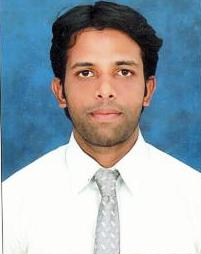 CAREER OBJECTIVE            To work with sincerity and dedication in an organization favors professional growth and continued learning, to lead by example and provide an environment of co-operation and team spirit in the workplace. S.S.C.				:	Board of Secondary.Intermediate			:	Board of Intermediate.Degree			:	B.com (Dr. B.R. Ambedkar University) In 2011.PROFESSIONAL EXPERIENCEWorked as an Accountant in Linox Creative Advertising LLC, Sharjah–UAE for 1 year.Worked as an Accountant in Grids Contracting and Decor LLC, Al Quasis, Dubai-UAE for 3 years.Job ResponsibilitiesRecord and document financial transactions Reconcile accounts Analyze financial transactions to determine accuracy, completeness.Maintained Account receivables, Account payablesFinalization of accounts to balance sheetHandling store activities and staff and tracking their activities on and off floorMaintaining customers database Briefing the staff about the daily activities Checking grooming and other essentials of the staff on regular basisTo send the daily charts and reports to administrative officer of       Total sale and GDP.Worked in Eagle Eye Pvt Ltd as a Process Executive, Hyderabad from 2008 to 2010 (Role & Responsibilities: Prepare and involved online typing and cross verification the data).COMPUTER SKILLSDiploma in Accounting Packages: Tally, Peachtree.                                                       Operating Systems	  :   Windows 2003 NT4 (98, 2000, XP).Office Tools.(World, Excel and PowerPoint) Internet Surfing Knowledge.Typing in English Typewriter (65 WPM).STRENGTHSDedication to work and strive for goals in life.Good team player skills, ability to withstand pressure.Leadership and Decision making capabilities.Flexible to work in different environments.Finely tuned analytical and research skills.Good oral, written communication and presentation skills.Well organized and proficient with details.Fortitude, Forbearance and Patience.ABILITIESQuick grasping power, Believe in Hardworking, Good Key Board skills and Optimistic.HOBBIESPlaying Cricket, Swimming and Singing etc. 